TRÄNINGSLÄGER SÄLEN 2012
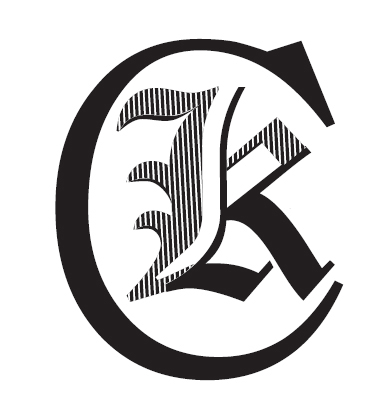 Ett träningsläger med både löpare och cyklister genomfördes torsdagen den 30/8 till söndagen den 2/9.Årets läger var som för det mesta förlagt till Sälen. Inkvartering var i samma stuga som förra året. Den är belägen i Närfjällsbyn i anslutning till Tandådalen.Deltagare var Anders Grönberg, Leif Linderholt, K-G Axelsson, Jonas Johansson och Björn Robinson.Det bjöds på bra träning, varierat väder, gemytlig inkvartering och inte minst trevligt umgänge med många glada skratt, god mat och dryck.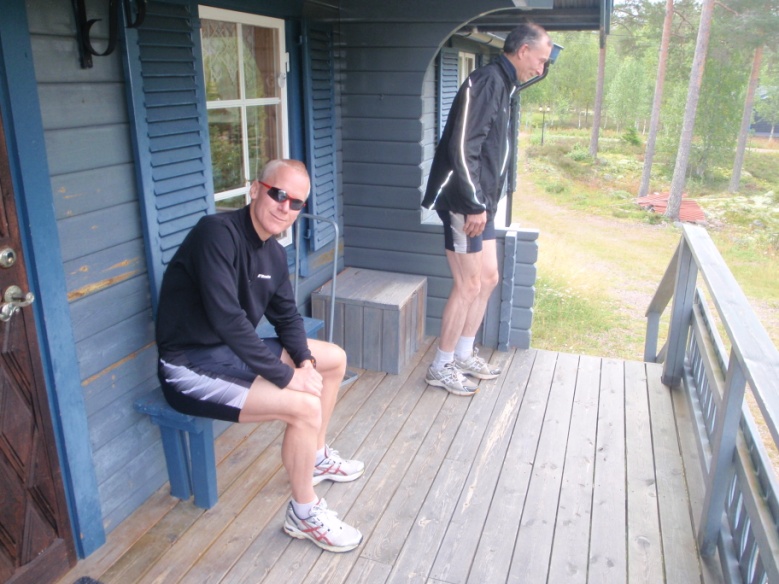 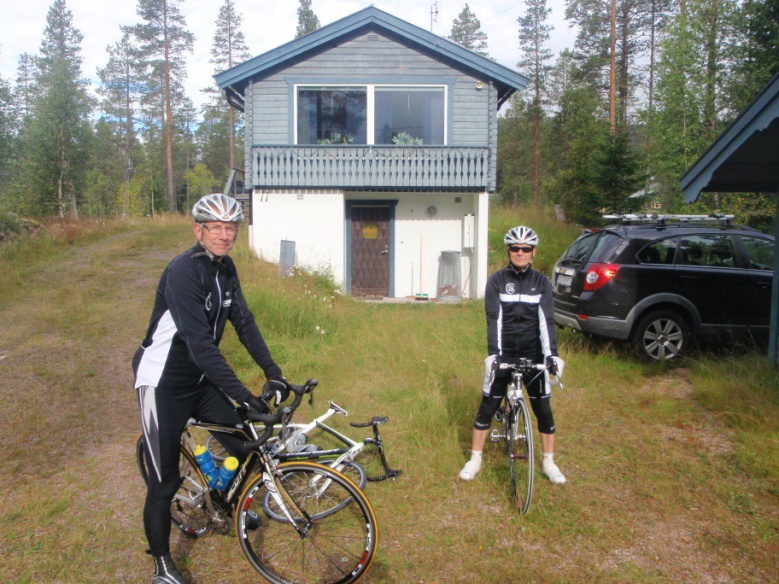 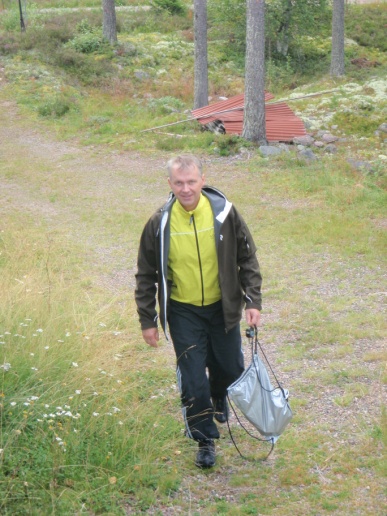 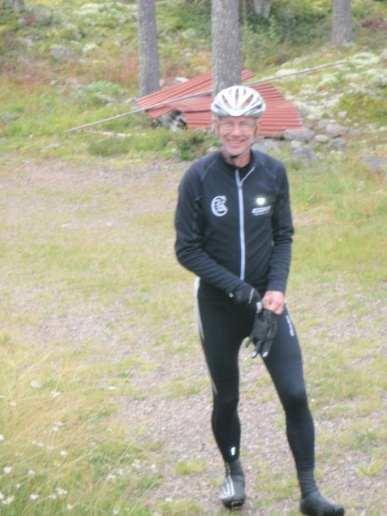 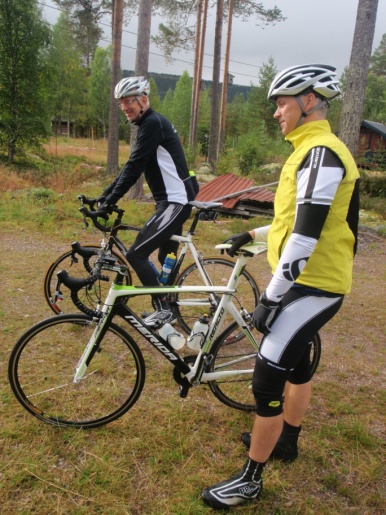 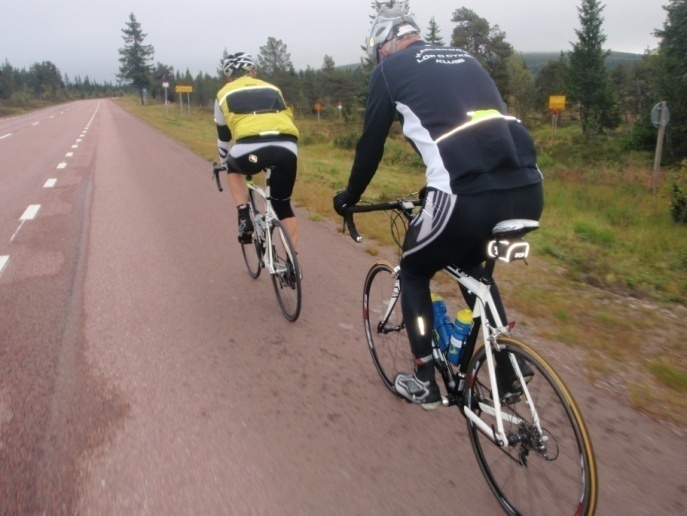 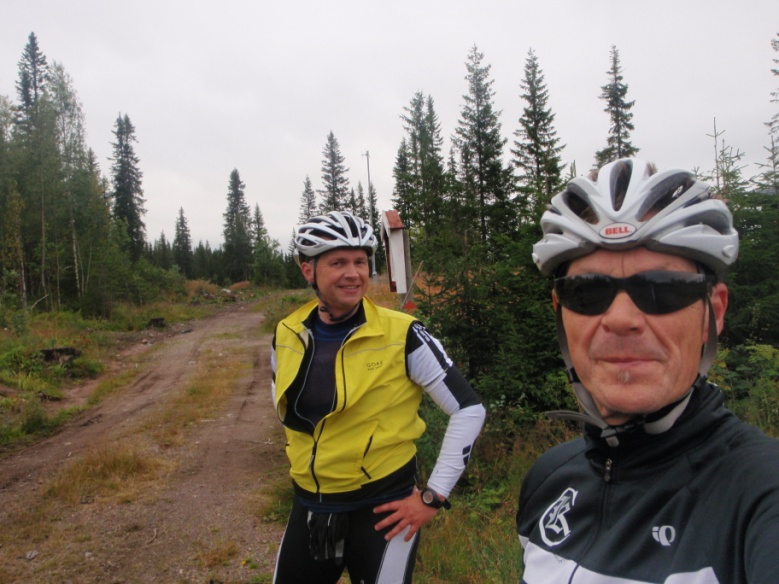 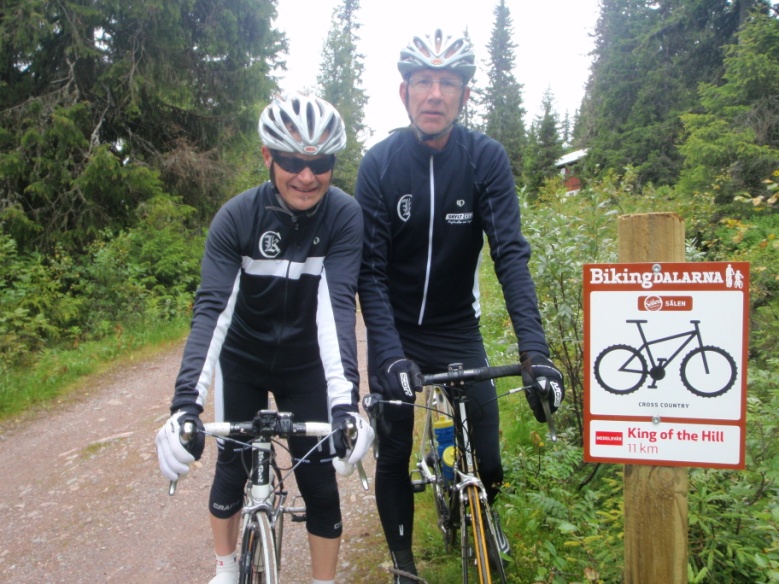 